Callao, 31 de Agosto del 2022Señor:Presente.-	Con fecha 31 de Agosto del 2022 se ha expedido la siguiente Resolución:RESOLUCIÓN DE consejo de ESCUELA DE POSGRADO Nº 521-2022-CEPG-UNAC.- Bellavista, Callao, 31 de Agosto del 2022.- EL consejo de ESCUELA DE POSGRADO DE LA UNIVERSIDAD NACIONAL DEL CALLAO.-                                                                                         Visto el Oficio N° 352-2022-UPG/FCS de fecha 29 de Agosto del 2022, presentado por la Directora de la Unidad de Posgrado de la Facultad de Ciencias de la Salud, quien remite la resolución de Comité Directivo Nº 124-2022-CDUPG-FCS del 04 de Agosto del 2022 en la cual se designa a la Coordinador del XXII Ciclo Taller de Tesis para la obtención del Grado Académico de Maestro, aprobando cronograma, personal docente, personal administrativo de apoyo y el presupuesto del XXII Ciclo Taller de Tesis para la obtención del Grado Académico de Maestro de la Facultad de Ciencias de la Salud. CONSIDERANDO:Que,  según  lo  estipulado  en  el  Art. 191° del Estatuto  de la  Universidad  Nacional  del  Callao,  la  Escuela de Posgrado  es una unidad  de formación  académica y de gestión. Está integrada por docentes de las Unidades de Posgrado y por los estudiantes de Diplomado, Maestría y Doctorado;	Que, mediante Resolución Nº 245-2018-CU de fecha 30 de octubre de 2018, se aprueba el actual Reglamento de Grados y Títulos de la Universidad Nacional del Callao, en el Capítulo III, artículos 39° al 60°, establece el procedimiento para la Titulación y Graduación con Ciclo Taller de Tesis. Por otra parte, en su Art. 46°, indica que “El coordinador del ciclo taller de tesis propone para consideración del Consejo de Facultad o Comité Directivo de la Unidad de Posgrado, la Programación de Actividades del Ciclo, los docentes y personal administrativo que participan en el mencionado Ciclo”;Que, mediante D.S. Nº 008-2020-SA y D.S. Nº 044-2020-PCM se declara Estado de Emergencia Sanitaria y Estado de Emergencia Nacional respectivamente a consecuencia del brote del COVID-19. Asimismo, mediante D.U. N° 026-2020, publicado el 15 de marzo del 2020 se establece la aplicación del trabajo remoto, como medida excepcional y temporal para prevenir la propagación del COVID-19.Que, mediante Resolución N° 068-2020-CU del 25 de marzo de 2020, se aprueba la modificación del lugar de la prestación de servicios de docentes y administrativos, por lo que la Escuela de Posgrado viene implementado el trabajo remoto en el marco de la normativa dispuesta por la emergencia sanitaria y nacional por COVID-19.Que, con resolución de resolución de Comité Directivo Nº 124-2022-CDUPG-FCS del 04 de Agosto del 2022 en la cual se designa a la Coordinador del XXII Ciclo Taller de Tesis para la obtención del Grado Académico de Maestro, aprobando cronograma, personal docente, personal administrativo de apoyo y el presupuesto del XXII Ciclo Taller de Tesis para la obtención del Grado Académico de Maestro de la Facultad de Ciencias de la Salud.Que, teniendo la documentación sustentatoria y estado a lo acordado por el Consejo de la Escuela de Posgrado de la Universidad Nacional del Callao, en su Sesión Ordinaria de fecha 31 de agosto del 2022, y en uso de las atribuciones que le confiere el Artículo 196° numeral 196.16 del Estatuto de la Universidad Nacional del Callao;RESUELVE:1°  AUTORIZAR, el funcionamiento del XXII  Ciclo Taller de Tesis para la obtención del Grado Académico de Maestro de la Facultad de Ciencias de la Salud, a desarrollarse desde el 05 de Setiembre del 2022 hasta el 23 de noviembre  del 2022 y según el siguiente detalle:	COORDINADORA:	MG. HAYDEE ROMAN ARAMBURU	CRONOGRAMA:	PERSONAL DE APOYO ADMINISTRATIVO:Secretaria Administrativo	: 	SRA. HUAMAN LOPEZ NORMA BEATRIZApoyo Académico		: 	SR. BENJAMIN ALBINO QUISPE CAMINO	DOCENTE:	Módulo 1. Desarrollo de Tesis I	:	DRA. LÓPEZ Y ROJAS ANA ELVIRA 	Módulo 2. Desarrollo de Tesis II	:	DR. LUIS ALBERTO VALDIVIA SANCHEZ	Módulo 3. Desarrollo de Tesis III	:	DRA. MERY ABASTOS ABARCA2°	RECONOCER, a los 27 (veinticiete participantes del XXII CICLO TALLER DE TESIS PARA LA OBTENCIÓN DEL  GRADO ACADÉMICO DE MAESTRO, de la Unidad de Posgrado de la Facultad de Ciencias de la Salud de la Universidad Nacional del Callao, según el siguiente detalle: 3°	TRANSCRIBIR, la presente Resolución a Unidad de Posgrado correspondiente e interesados para conocimiento y fines pertinentes.Regístrese, comuníquese y cúmplase. (FDO.): Dr. ENRIQUE GUSTAVO GARCIA TALLEDO- Director de la Escuela de Posgrado.- Sello. (FDO.): Dr. WILMER HUAMANI PALOMINO. - Secretario Académico. - Sello Lo que transcribo a usted para los fines pertinentes.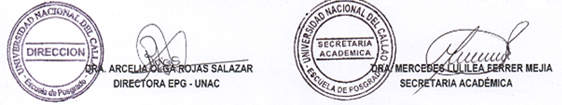 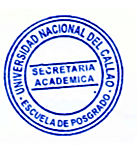 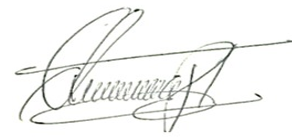 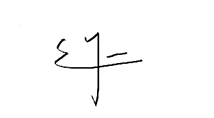 Dr. ENRIQUE GUSTAVO GARCÍA TALLEDO 	            DR. WILMER HUAMANI  PALOMINODIRECTOR  EPG- UNAC	                    		    SECRETARIO ACADEMICO SemanasMódulo 1,2,3 (05-09-2022  al 23-11-2022)Módulo 1,2,3 (05-09-2022  al 23-11-2022)Módulo 1,2,3 (05-09-2022  al 23-11-2022)Semana 110 horas10 horas10 horasSemana 210 horas10 horas10 horasSemana 310 horas10 horas10 horasSemana 410 horas10 horas10 horasTOTAL HORAS40 horas40 horas40 horasN°NOMBRES Y APELLIDOS1NOVOA MENDIVIL EDWIN2LUDEÑA CORDERO LIZ ROXANA3JHOANA EDITH SAMMY NUÑEZ4PICOY SALGADO JANET JACKELINE 5VALVERDE SERRANO SARITA6SILVANA ADA ROJAS MEDINA7JETSSY JULISSA RICSE VASQUEZ8ROSA MARÍA ZAPATA LÁZARO9PATRICIA PUMARRUMI SANTOS10PARCO MAITA, MARGARITA LURDES11TORRES VEGA GUISSELA EMPERATRIZ12PAIPAY CASAS MIRIAM SANDRA13NORCA MACHACA MACHACA DE QUISPE14SAYAS POMA, FELIX DAVID15MOLLEAPAZA QUISPE JUAN CARLOS 16QUISPE BERROCAL YESENIA17QUINTANA CABALLERO SALLY LISSTHE18PADILLA HUALI TRILCE EVELYN19OVIDIO CERPA KATHERINE DENISSE20ALEXIS OMAR SALAMANCA GUTIERREZ21ZÚÑIGA CRUZ JOSÉ JULIO22RIOS JARA WILSON MOISÉS23HIDALGO CARDENAS CAROLINA  PILAR24CHOQUE HUILLCA MARILYN 25HINOJOSA HUALI ELIDA MARGOT26MENDOZA MAITA MOISES27REYES DELGADO MARTHA 